DOVADA ACHITĂRII TAXEIVALOARE TAXĂMODALITĂȚI DE PLATĂTaxa 7 lei(original)Carte de identitate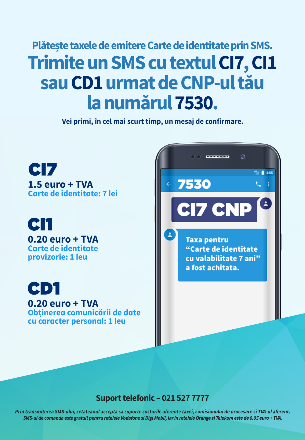 Filiale CEC Bank sector 5CEC Bank –Agenția 13 Septembrie nr. 103, bl.99CEC Bank- Agenția Cotroceni din Strada Doctor Carol Davila, nr. 96CEC Bank – Agenția Toporași din Șoseaua Giurgiului nr. 125, bl. 4A CEC Bank –Agenția Alexandria – Calea Rahovei nr. 321, bl. 28CEC Bank Piața Operei din Strada Nicolae Staicovici nr. 2Oficiile poștale Sector 5 :Oficiul Poștal București nr. 75 din Str. Lacul Bucura nr. 2 Oficiul Poștal București nr. 75-Ghișeul 1 din Calea Ferentari nr. 72 Oficiul Poștal București nr. 5 din Bd. Libertății nr. 1Oficiul Poștal București nr. 69 din Str. Bârcă nr. 14, bl. M161Oficiul Poștal București nr. 69 -  Ghișeul 1 din Calea Ferentari nr. 266-268 (incinta Electromagnetica), Oficiul Poștal București nr. 35 din Str. Zării, nr. 10Oficiul Poștal București nr. 15din Bd. Regina Elisabeta nr. 45Oficiul Poștal București nr. 51 din Str. Mărgeanului nr. 12, Oficiul Poștal București nr. 62 din Bd. Mihail Kogălniceanu nr. 3Oficiul Poștal București nr. 28 din Str. Fabrica de Chibrituri nr. 28Direcția Impozite și Taxe Locale-Sector 5Strada Mihail Sebastian nr. 23, bloc S13Taxa 1 lei(original)Carte de identitate provizorieFiliale CEC Bank sector 5CEC Bank –Agenția 13 Septembrie nr. 103, bl.99CEC Bank- Agenția Cotroceni din Strada Doctor Carol Davila, nr. 96CEC Bank – Agenția Toporași din Șoseaua Giurgiului nr. 125, bl. 4A CEC Bank –Agenția Alexandria – Calea Rahovei nr. 321, bl. 28CEC Bank Piața Operei din Strada Nicolae Staicovici nr. 2Oficiile poștale Sector 5 :Oficiul Poștal București nr. 75 din Str. Lacul Bucura nr. 2 Oficiul Poștal București nr. 75-Ghișeul 1 din Calea Ferentari nr. 72 Oficiul Poștal București nr. 5 din Bd. Libertății nr. 1Oficiul Poștal București nr. 69 din Str. Bârcă nr. 14, bl. M161Oficiul Poștal București nr. 69 -  Ghișeul 1 din Calea Ferentari nr. 266-268 (incinta Electromagnetica), Oficiul Poștal București nr. 35 din Str. Zării, nr. 10Oficiul Poștal București nr. 15din Bd. Regina Elisabeta nr. 45Oficiul Poștal București nr. 51 din Str. Mărgeanului nr. 12, Oficiul Poștal București nr. 62 din Bd. Mihail Kogălniceanu nr. 3Oficiul Poștal București nr. 28 din Str. Fabrica de Chibrituri nr. 28Direcția Impozite și Taxe Locale-Sector 5Strada Mihail Sebastian nr. 23, bloc S13Taxa 1 lei(original)Comunicare date cu caracter personalFiliale CEC Bank sector 5CEC Bank –Agenția 13 Septembrie nr. 103, bl.99CEC Bank- Agenția Cotroceni din Strada Doctor Carol Davila, nr. 96CEC Bank – Agenția Toporași din Șoseaua Giurgiului nr. 125, bl. 4A CEC Bank –Agenția Alexandria – Calea Rahovei nr. 321, bl. 28CEC Bank Piața Operei din Strada Nicolae Staicovici nr. 2Oficiile poștale Sector 5 :Oficiul Poștal București nr. 75 din Str. Lacul Bucura nr. 2 Oficiul Poștal București nr. 75-Ghișeul 1 din Calea Ferentari nr. 72 Oficiul Poștal București nr. 5 din Bd. Libertății nr. 1Oficiul Poștal București nr. 69 din Str. Bârcă nr. 14, bl. M161Oficiul Poștal București nr. 69 -  Ghișeul 1 din Calea Ferentari nr. 266-268 (incinta Electromagnetica), Oficiul Poștal București nr. 35 din Str. Zării, nr. 10Oficiul Poștal București nr. 15din Bd. Regina Elisabeta nr. 45Oficiul Poștal București nr. 51 din Str. Mărgeanului nr. 12, Oficiul Poștal București nr. 62 din Bd. Mihail Kogălniceanu nr. 3Oficiul Poștal București nr. 28 din Str. Fabrica de Chibrituri nr. 28Direcția Impozite și Taxe Locale-Sector 5Strada Mihail Sebastian nr. 23, bloc S13Sunt scutiți de la taxă:-copii orfani, abandonați și persoanele în vârstă, aflate în unități de ocrotire și protecție socială, în baza solicitării scrise a instituției de ocrotire și protecție socială- persoanele cu handicap, în baza documentului care atestă handicapul de gradul I și II- persoanele care beneficiază de ajutor social, în baza adeverinței eliberate de primărie- persoanele reținute sau arestate care nu dispun de mijloace financiare, în baza solicitării scrise a unității de poliție sau de arest.- persoanele care sunt victime ale calamităților naturale, ale incendiilor sau ale unor dezastre în baza declarației pe propria răspundere și a comunicării primăriei locului de domiciliu.-persoanele cărora li s-a schimbat denumirea străzilor, li s-au renumerotat imobilele, s-a schimbat denumirea ori au trecut într-un alt rang unitățile administrativ-teritoriale, în baza situației nominale transmisă primăriei.